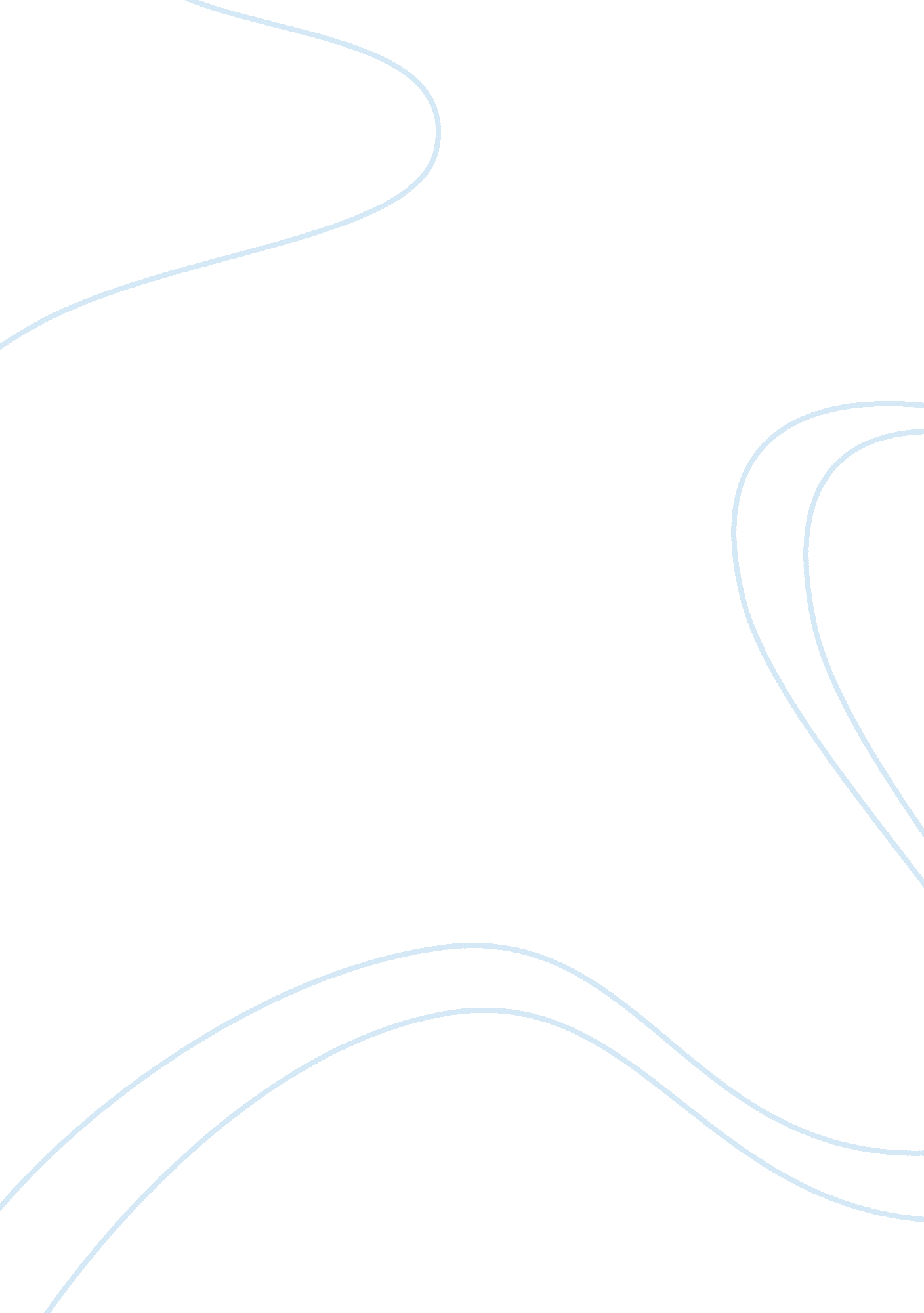 Project 2: moon journalScience, Physics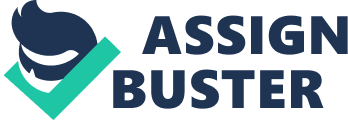 Project 2: Moon Journal Having marked the location of the moon in the sky every night for a week and my observations beingat the same time each night for the one week, I came up with a conclusion that the moon moves around the earth approximately in a circular orbit. Well, the moon did not completely go round the earth for the one week making me estimate that the time taken for a complete circle is one revolution sidereal period or 27. 3 days. The position at this time changes relative to the stars in the sky having in mind that there are 360 degrees in a complete circle (John, 256). 
Taking the 360 degrees and dividing them with the number of days the moon can approximately go round the earth, I came up with 13. 2 degrees in relation to the stars. This is just a mere half degree in every one hour, which happens to be more or less its perceptible size. Having all this information, I observed that from night to night, the movement of the moon in relation to the stars in the sky is little more than one hand width to the east since the moon moves from west to east (Carol, 109). 
In hours, the moon moves among the stars to the east about one diameter (Ronald, 150). The motion of the stars and that of the moon net is towards the west while the moon orbit moves to the east where the stars approximately go once around the sky in 23 hours and 56 minutes meaning that the moon moves slower than the stars to the west. The moon according to my observation rises in the east and sets in the west just like the stars every day but a little later (Bart, 183). 
Work cited 
Ehrman, Bart. Forgery and Counterforgery: The Use of Literary Deceit in Early Christian Polemics. New York: Oxford University Press, 2013, 183. 
Chryssavgis, John & Foltz, Bruce. Toward An Ecology of Transfiguration: Orthodox Christian Perspectives on Environment, Nature, and Creation. New York: Fordham University Press, 2013, 256. 
Meyers, Carol.. Rediscovering Eve: Ancient Israelite Women in Context. New York: Oxford University Press, 2013, 109 pages. 
Hendel, Ronald. The Book of Genesis: A Biography. Princeton, NJ: Princeton University Press, 2013, 150. 